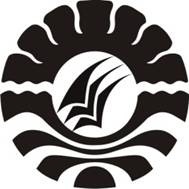 SKRIPSIPENINGKATAN HASIL BELAJAR MATEMATIKA MELALUI MODEL PEMBELAJARAN DISCOVERY PADA MURID KELAS V SDN 103 TADANG PALIE KECAMATAN PAMMANA KABUPATEN WAJOSYAIFULLAHPROGRAM STUDI PENDIDIKAN GURU SEKOLAH DASARFAKULTAS ILMU PENDIDIKAN UNIVERSITAS  NEGERI  MAKASSAR2016PENINGKATAN HASIL BELAJAR MATEMATIKA MELALUI MODEL PEMBELAJARAN DISCOVERY PADA MURID KELAS VSDN 103 TADANG PALIE KECAMATAN PAMMANA KABUPATEN WAJOSKRIPSIDiajukan untuk Memenuhi Sebagian Persyaratan Guna Memperoleh Gelar Sarjana Pendidikan pada Program Studi Pendidikan Guru Sekolah DasarStrata Satu (S1) Fakultas Ilmu Pendidikan Universitas Negeri MakassarOLEHSYAIFULLAHNIM. 1247040035PROGRAM STUDI PENDIDIKAN GURU SEKOLAH DASARFAKULTAS ILMU PENDIDIKAN UNIVERSITAS  NEGERI  MAKASSAR2016MOTOHidup adalah pilihanMaka pilihan-pilihan yang paling tepat menutur AndaKarena keberhasilan ditentukan oleh dirimu sendiri(Syaifullah)Dengan penuh kerendahan hati, Kuperuntukkan karya ini kepada Ayahandaku Pagganti, S.Pd, dan Ibundaku tercinta Subaidah dan Saudara-saudaraku yang telah mendoakan dan merelakan segalanya demi kesuksesanku serta senantiasa medukungku meniti keberhasilan dalam menyonsong masa depan yang lebih baik.PERNYATAAN KEASLIANSaya yang bertanda tangan di bawah ini:Nama			:   SyaifullahNim			:   1247040035Jurusan/Prodi		:   Pendidikan Guru Sekolah Dasar	Judul Skripsi	: Peningkatan Hasil Belajar Matematika Melalui Model Pembelajaran Discovery Pada Murid Kelas V SDN 103 Tadang Palie Kecamatan Pammana Kabupaten Wajo.Menyatakan dengan sebenarnya bahwa skripsi yang saya tulis ini benar merupakan hasil karya sendiri dan bukan merupakan pengambilalihan tulisan atau pikiran orang lain yang saya akui sebagai hasil tulisan atau pikiran sendiri.Apabila dikemudian hari terbukti atau dapat dibuktikan bahwa skripsi ini hasil jiplakan, maka saya bersedia menerima sanksi atas perbuatan tersebut sesuai dengan ketentuan yang berlaku						Makassar,  18 November 2016								 SYAIFULLAHABSTRAKSYAIFULLAH, 2016 : Peningkatan Hasil Belajar Matematika Melalui Model Pembelajaran Discovery Pada Murid Kelas V SDN 103 Tadang Palie Kecamatan Pammana Kabupaten Wajo. Skripsi, di bimbing oleh: Hj. Nuhaedah, S.Pd, M.Hum dan Dr. Usman Bafadal, M.Si.Pendidikan Guru Sekolah Dasar Fakultas Ilmu Pendidikan Universitas Negeri Makassar.Penelitian ini adalah Penelitian Tindakan Kelas (Classroom Action Research). Penelitian ini didesain oleh kenyataan rendahnya pemahaman siswa dalam memahami konsep penjumlahan bilangan bulat. Hal ini disebabkan karena guru menggunakan metodeceramah dalam menanamkan konsep penjumlahan bilangan bulat terhadap siswa. Masalah penelitian ini adalah bagaimanakah penerapan model pembelajaran Discovery dalam meningkatkan hasil belajar matematika (konsep penjumlahan bilangan bulat) di Kelas V SDN 103 Tadang Palie Kecamatan Pammana Kabupaten Wajo. Tujuan penelitian ini adalah untuk mendeskripsikan model pembelajaran Discovery dalam meningkatkan hasil belajar Matematika melalui penerapan pada murid Kelas V SDN 103 Tadang Palie Kecamatan Pammana Kabupaten Wajo. Subjek penelitian ini adalah siswa Kelas V SDN 103 Tadang Palie Kecamatan Pammana Kabupaten Wajo dengan jumlah siswa 20 orang siswa. Teknik pengumpulan data yang digunakan dalam penelitian ini adalah teknik observasi,tes, dan dokumentasi. Data yang terkumpul dianalisis dengan menggunakan analisiskualitatif. Hasil penelitian yaitu dengan menggunakan model pembelajaran Discovery dapat meningkatkan hasil belajar matematika dalam pembelajaran konsep penjumlahan bilangan bulat di Kelas V SDN 103 Tadang Palie Kecamatan Pammana Kabupaten Wajo. Pada siklus pertama hasil belajar siswa ada 11 orang siswa yang mencapai nilai ketuntasan, dan ada 9 siswa yang tidak tuntasataumasukdalamkategorikurang,  dan pada siklus kedua seluruh siswa yang berjumlah 20 orang siswa yang mencapai nilai ketuntasan dan masuk pada kategori Sangat baik. Kesimpulan dari penelitian ini adalah bahwa dengan menggunakan model pembelajaran Discovery dapat meningkatkan hasil belajar matematika dalam pembelajaran konsep penjumlahan bilangan bulat pada siswa Kelas V SDN 103 Tadang Palie Kecamatan Pammana Kabupaten Wajo.KATA PENGANTARPuji syukur kehadirat Allah SWT, atas rahmat, hidayah dan inayah-Nya jualah sehingga penulis telah dapat menyelesaikan skripsi ini dengan judul “Peningkatan Hasil Belajar Matematika Melalui Model Pembelajaran Discovery Pada Murid Kelas V SDN 103 Tadang Palie Kecamatan Pammana Kabupaten Wajo”.Penulisan skripsi ini merupakan salah satu syarat untuk menyelesaikan studi dan mendapat gelar Sarjana Pendidikan (S. Pd) pada Program Studi Pendidikan Guru Sekolah Dasar Fakulltas Ilmu Pendidikan Universitas Negeri Makassar.Penulis menyadari bahwa skripsi ini tidak mungkin terselesaikan tanpa bantuan dan bimbingan dari berbagai pihak oleh karena itu sepatutnyalah penulis menyampaikan ucapan terima kasih yang tak terhingga kepada:Prof. Dr. H. Husain Syam, M.TP, Rektor Universitas Negeri Makassar yang telah memberi peluang untuk mengikuti proses perkuliahan di Program Studi Pendidikan Guru Sekolah Dasar (PGSD) Fakultas Ilmu Pendidikan UNM .Dr. Abdullah Sinring, M.Pd., Dekan FIP UNM; Dr.Abdul Saman, M.Si. Kons, Pembantu Dekan I; Drs. Muslimin, M.Ed, Pembantu Dekan II; Dr. Pattaufi, S.Pd, M.Si, Pembantu Dekan III,  Dr. Parwoto, M.Pd sebagai Pembantu Dekan IV, yang telah memberikan pelayanan akademik, administrasi dan kemahasiswaan selama proses pendidikan dan penyelesaian studi.Ahmad Syawaluddin, S.Kom, M.Pd dan Muhammad Irfan, S.Pd, M.Pd., Ketua dan Sekretaris Program Studi Pendidikan Guru Sekolah Dasar FIP UNM, yang telah memberikan kesempatan kepada penulis untuk melaksanakan penelitian dan menyiapkan sarana dan prasarana yang dibutuhkan selama menempuh pendidikan di Program Studi PGSD FIP UNM.Dra. Hj. Rosdiah Salam, M.Pd., Ketua UPP PGSD Makassar FIP UNM, yang telah memberikan kesempatan pada penulis untuk memaparkan gagasan dalam bentuk skripsi ini.Bapak dan Ibu Dosen Fakultas Ilmu Pendidikan, khususnya Bapak dan Ibu dosen  Program Studi Pendidikan Guru Sekolah Dasar yang telah mendidik dan memberikan bekal ilmu pengetahuan kepada penulis.IbuHj. Nurhaedah, S.Pd., M. Hum, selaku Pembimbing I yang telah menyediakan waktu untuk memberikan arahan dan membimbing penulis dalam penyusunan skripsi ini.BapakDr. Usman Bafadal, M.Si selaku Pembimbing II yang telah menyediakan waktu untuk memberikan arahan dan membimbing penulis dalam penyusunan skripsi ini.. Bapak Pagganti,S. Pd,SD selaku kepala sekolah SDN 103 Tadang Palie.Seluruh staf dewan guru SDN 103 Tadang Palie yang telah memberikan banyak masukan dalam penyusunan laporan ini.Ayah dan Ibunda tercinta yang telah memberikan doa dan dukungan kepada ananda selama pendidikan Ayahanda dan Ibunda Dosen PGSD UPP MakassarRekan-rekan mahasiswa yang telah banyak membantu penulis dalam penulisan laporan ini.Akhirnya dengan segala kerendahan hati penulis menyadari masih banyak terdapat kekurangan-kekurangan, sehingga penulis mengharapkan adanya saran dan kritik yang bersifat membangun demi kesempurnaan skripsi ini.Makassar,  Oktober  2016PenulisDAFTAR ISIHalamanHALAMAN SAMPULHALAMAN JUDUL 	.. iHALAMAN PERSETUJUAN PEMBIMBING	..iiPERNYATAAN KEASLIAN SKRIPSI 	..iii  MOTO	..ivABSTRAK	..v KATA PENGANTAR 	..viDAFTAR ISI 	..ixDAFTAR TABEL 	. xiDAFTAR GAMBAR  	.xiiDAFTAR LAMPIRAN 	.xiiiBAB I    PENDAHULUAN  Latar Belakang Masalah  	... 1Rumusan Masalah 	..  6Tujuan Penelitian 	..  6Manfaat Hasil Penelitian 	..  6BAB II   KAJIAN PUSTAKA, KERANGKA PIKIR, DAN HIPOTESIS TINDAKANKajian Pustaka 	. 8Kerangka Pikir 	24Hipotesis Tindakan 	26BAB III  METODE PENELITIANPendekatan dan Jenis Penelitian	27Fokus Penelitian	27Setting dan Subjek Penelitian	28Desain Penelitian	29Teknik Pengumpulan Data                                                              33Teknik Analisis Data                                                                       35Indikator Keberhasilan	36BAB IV  HASIL P	BAB IV HASIL PENELITIAN DAN PEMBAHASANPenyajian  Data, Proses dan Hasil Penelitian                         	      37Temuan Penelitian	49Pembahasan                                                                                     50BAB V   PENUTUPKesimpulan 	58Saran 	58DAFTAR PUSTAKA  	59LAMPIRAN-LAMPIRAN 60RIWAYAT HIDUP 	DAFTAR GAMBAR/BAGANGambar				 Judul                                             Halaman2.1.         Kerangka Pikir Penelitian 	253.1.         Desain Penelitian	29DAFTAR LAMPIRANLampiran				Judul				        HalamanRencana Pelaksanaan Pembelajaran (RPP) Siklus I Pertemuan 1	64LKS Siklus 1 Pertemuan 1                                                                             65Rencana Pelaksanaan Pembelajaran (RPP) Siklus I Pertemuan 2	 66LKS Siklus 1 Pertemuan 2	.70Tes Siklus I                                                                                                    71Rencana Pelaksanaan Pembelajaran (RPP) Siklus IIPertemuan 1	.72LKS Siklus II Pertemuan 1                                                                            76Rencana Pelaksanaan Pembelajaran (RPP) Siklus IIPertemuan 2                77LKS Siklus II Pertemuan 2                                                                            81Tes Siklus II                                                                                                   82Hasil ObservasiGuru Siklus I Pertemuan 1	83Hasil Observasi Siswa Siklus I Pertemuan 1                                                  88Hasil Observasi Guru Siklus I  Pertemuan  2                                                89Hasil Observasi Siswa Siklus 1Pertemuan 2                                                 90 Hasil ObservasiGuru Siklus II Petemuan                                                     96Hasil Observasi Siswa Siklus IIPertemuan 1                                               97Hasil Observasi Guru Siklus II Pertemuan  2                                              104Hasil Observasi Siswa Siklus IIPertemuan 2                                               109                                   Data Hasil Tes Evaluasi Siklus I                                                                 111 Data Hasil Tes Evaluasi Siklus II	 112RekapitulasiNilaiTesAkhirSiklus I danSiklus I                                            112Dokumentasi	.117Persuratan                                                                                                       120Riwayat Hidup                                                                                                     122